REVIEW FORMAuthor (Authors): …………………………………………………………………………………………………………………………Title: ............................................................................................................................................................................................................................................................................................................................................COMMENTS:………………………………………………………………………………………………………………………….………………………………………………………………………………………………………………………….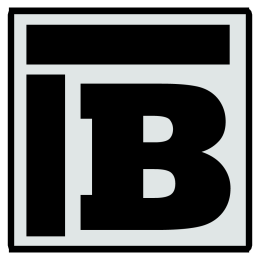 Civil Engineering Science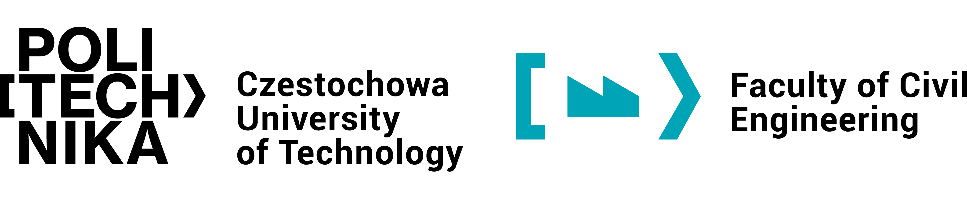 YESNOCOMMENTS1.Is the work brings new knowledge on presented topics?2.Is the title of the paper and summary are adequate to thecontent?3.Is the structure of paper appropriate?4.Is the cited literature is appropriate?5.Is the language, style of work and terminology are correct?6.Are drawings and tables appropriate?7.Is conclusions correspond to the presented results?PAPER:approvedapproved after revisionapproved after the secondo peer reviewreject (must be justified)